                      УТВЕРЖДЕНО:                                Совместным приказом                                                 Министерства доходов и сборов                                                    Министерства агропромышленной                                                                 политики и продовольствия                          Министерства экономического развития                                                 Донецкой Народной Республики                                        22.04.2016г. № 109/180/35                                                                 (приложение 2)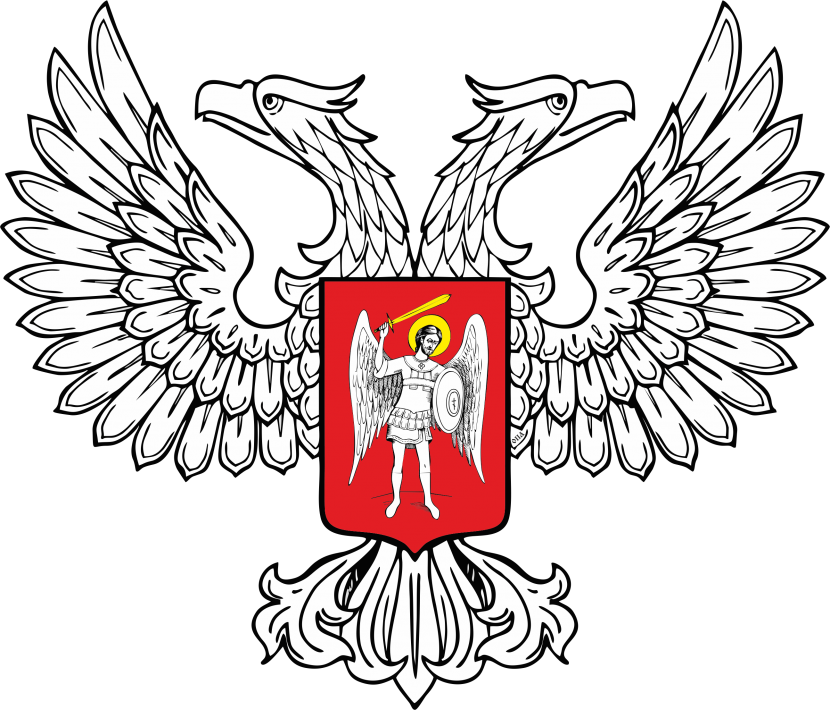 Переченьпунктов контроля за транспортировкой изъятых биоресурсов субъектами хозяйствования, осуществляющими деятельность в сфере промыслового ловаНаименование пункта контроляМесторасположениеНовоазовсквыезд из города Новоазовска Донецкой Народной РеспубликиСтаробешевовыезд из села Васильевка Старобешевского района Донецкой Народной Республики